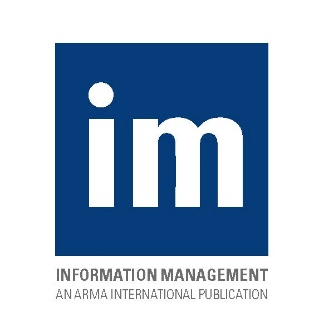 Information Management (formerly Information Management Journal) is the professional business magazine for those who have responsibilities around managing records and information. It is published six times a year by ARMA International, a not-for-profit professional association and the authority on governing information as a strategic asset. Information Management’s readership includes ARMA International’s approximately 27,000 professional members worldwide, who consistently rank the magazine as one of the most valued benefits of membership. Learn more about ARMA International membership at www.arma.org/r1/membership/membership-benefits.) Information Management subscriptions are available only for the print magazine. Subscriptions are non-refundable. Claims for non-receipts must be made within six months of the issue’s publication.Annual subscription rate: 	$150 non-refundable (U.S. funds)Subscription agency discount: 	15% ($127.50)Additional shipping:	 $20 for destinations outside the U.S., Canada, or Puerto RicoSubscriber Information:   (Please complete all information below.)First Name					MI				Last Name TitleOrganizationStreet AddressCity						State/Province			Zip/Postal Code Country						PhoneFax						E-mail
Method of Payment: Check Enclosed (payable to ARMA International in U.S. funds) Credit Card	 Visa	 MasterCard	 American Express	 DiscoverAccount #       Expiration Date      Name on Card      Signature       Date      Mail or fax this form to:ARMA InternationalIM Subscriptions11880 College Blvd., Suite 450Overland Park, KS  66210Fax: 913.341.3742